Муниципальное бюджетное дошкольное образовательное учреждение«Детский сад  № 80»Принято                                                                                                   УтверждаюПедагогическим  советом                                     Заведующий МБДОУ  д/с №80протокол  от  28.08.2023 № 4                                                                    Долгова И.В.                                                               Приказ от 29.08.2023г. № 110  Дополнительная общеразвивающая программа социально-педагогической  направленности«АБВГДейка»Возраст воспитанников: 5-6 летСрок реализации: 8 месяцев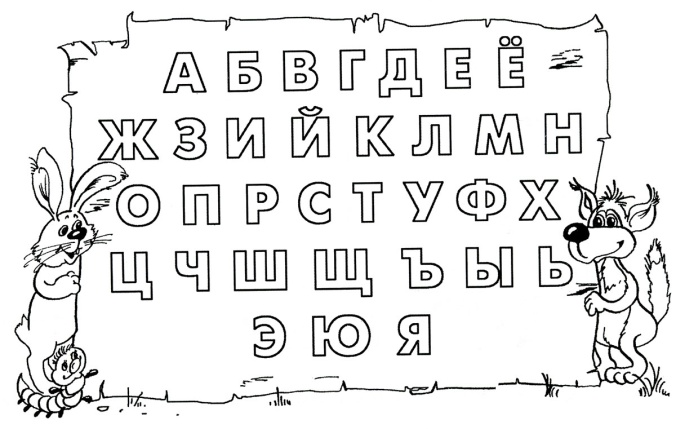        Автор-составитель: Анисимова Гузель Ануровнаг.Таганрог, 2023І. Комплекс основных характеристик программы1.1. Пояснительная записка.1.1.1. Направленность	дополнительной	общеразвивающей программыНаправленность дополнительной общеразвивающей программы дополнительная общеразвивающая программа «АБВГДейка» социально — педагогической направленности ориентирует на общее всестороннее, гармоничное развитие ребёнка, на обеспечение эмоционального благополучия, на полноценное владение навыками осознанного чтения и на совершенствование устной речи. Программа разработана в соответствии с федеральным законом«Об образовании в Российской Федерации» № 273-ФЗ от 29.12.2012 года, примерными требованиями к программам дополнительного образования детей и порядком организации и осуществления образовательной деятельности по дополнительным общеобразовательным программам (приказ министерства просвещения от 09.11. 2018 года № 196).1.1.2. Актуальность программыЧтение – сложный психофизиологический процесс. В его акте принимают  участие различные анализаторные системы: зрительная, речеслуховая, речедвигательная.Чтение начинается со зрительного восприятия, различия и узнавания букв. На этой основе происходит соотнесение букв с соответствующими звуками и осуществляется воспроизведение  звукового образа слова - его прочитывание. Вследствие соотнесения звуковой формы слова с его значением осуществляется понимание читаемого.Научиться читать непросто. Знать алфавит и складывать буквы в слоги, а слоги в слова - это ещё не всё. Многие так и остаются на уровне складывания слов, не научившись видеть смысл в прочитанном. Обучение чтению, без сомнения, является одним из главных условий успешного развития личности. Ребёнок, который начал читать в дошкольном возрасте, безусловно, имеет преимущество перед своим не умеющим читать сверстником.Главная задача работы по обучению чтению дошкольников – сделать для ребенка слово, его звуковую оболочку не только ощутимой, но и привлекательной, интересной. Когда дети в игровом, звукоподражательном действии научились различать гласные и согласные звуки, твердые и мягкие согласные, ставится новая задача запомнить знак, которым записывается на письме данный звук. Для более легкого запоминания графических элементов - букв используются следующие приемы работы: конструирование из палочек, карандашей; рисование на листе бумаги; штриховка; обводка образца буквы. Программа «АБВГДейка» предполагает научить детей читать на уровне индивидуальных возможностей каждого ребёнка. В то же время проводится и целенаправленная работа по обогащению, активизации речи, пополнению словарного запаса, совершенствованию звуковой культуры, уточнению значений слов и словосочетаний, развитию диалогической речи.Овладение навыками чтения становится одним из основных, базисных моментов образования, так как является частью процесса речевого развития. Одновременно чтение выступает одним из важнейших способов получения информации. Оставляя процесс овладения навыками чтения на первые годы школьной жизни, взрослые ставят ребенка в сложную ситуацию: поток информации, необходимый для усвоения, резко возрастает со вступлением в школьную жизнь. Кроме того, возникает необходимость приспособления детей к новым внешним условиям школы, к изменению режимных моментов, адаптации в новом школьном коллективе. Если к этому добавляются трудности освоения навыков первоначального чтения, то увеличивается опасность, что какой-либо из компонентов новой школьной жизни не будет освоен. Таким образом, необходимость более раннего, чем в школьные годы, обучения детей чтению, продиктована потребностями общественного развития и формирования личности ребенка, обучения чтению и задач возрастного психического развития ребенка Основанием для создания дополнительной общеразвивающей программы стало проведение мониторинга среди родителей воспитанников. В его ходе было выявлено, что спрос на дополнительные образовательные услуги социально — педагогической направленности (обучение чтению) составил 68%.1.1.3. Отличительные особенности программыОтличительной  особенностью программы является то, что знакомству и работе ребенка с буквами предшествует введение его в мир звуков, содержание предусматривает аналитико-синтетический метод обучения грамоте, который помогает формировать первоначальные навыки чтения. Ведь буква это знак звука.  Содержание программы позволяет в занимательной игровой форме усвоить дошкольниками такие понятия, как звук и буква, понять их различия и особенности. Программа направлена не только на конечный результат - умение читать, но и на творческое развитие личностных качеств ребенка, его комфортное пребывание в мире, толерантное отношение к окружающим.1.1.4. Адресат программыПсихолого-педагогическая характеристика детей 5-6 лет (возрастные особенности)В дошкольные годы развитие речи идет в двух основных направлениях: во-первых, интенсивно набирается словарный запас и усваивается морфологическая система языка, на котором говорят окружающие; во-вторых, речь обеспечивает перестройку познавательных процессов (внимания, восприятия, памяти, воображения, а также мышления). При этом рост словаря, развитие грамматического строя речи и познавательных процессов непосредственно зависят от условий жизни и воспитания. Индивидуальные вариации здесь весьма велики, особенно в речевом развитии.1.1.5.Объем и сроки освоения программыПрограмма рассчитана на один год (старшего дошкольного возраста). Занятие проводится по подгруппам, 1 раз в неделю, 4 раза в месяц, 33 занятия в год. Организовывается во время свободной деятельности детей, после обеденного сна. Для работы используются тетради в крупную клетку. Данная программа предполагает соответствие потребностям, возможностям, интересам родителей, склонностям детей.1.1.6.Формы обучения Форма обучения - очная1.1.7.Особенности организации образовательного процессаОсновная форма организации образовательной деятельности с воспитанниками — подгрупповые занятия с осуществлением дифференцированного подхода при выборе методов обучения в зависимости от возможностей детей. Занятия строятся в занимательной, игровой форме. Состав группы постоянный.1.1.8.Режим занятий1.2. Цель и задачи программыЦелью данной программы: формирования слогового и слитного навыков чтения на уровне возможностей каждого ребёнка, построение системы обучения чтению дошкольников в возрасте с 5 до 6 лет.Для реализации поставленной цели определены следующие задачи программы: Овладение умением работать с полным составом звуков и букв русского языка.Обучение дошкольников аналитико-синтетическому слиянию слоговых сочетаний – чтению. развитие мыслительных процессов (элементов анализа, синтеза, сравнения, обобщения, классификации), способности слышать и воспроизводить звуковой образ слова, правильно передавать его звучание.Применение полученных знаний, умений и навыков в познавательной деятельности.Воспитание культуры общения, которая способствует умению излагать свои мысли, чувства, переживания.1.3. Содержание программыДанная программа отличается от уже существующих своей адресной направленностью на детей старшего дошкольного возраста, интегрированным подходом к обучению дошкольников чтению, применением современного игрового оборудования.1.3.1. Учебно-тематическое планирование1.3.2. Календарно-тематическое планирование 1.4. Планируемые результатыК концу учебного года дети старшего дошкольного возраста овладеют: - умением вслушиваться в звучание слова, узнавать и называть из него заданные звуки.- умением интонационно выделять заданные звуки в словах, делить слова на слоги.- знанием букв по общепринятым группам на материале алфавита как знаками звуков (фонем).- умением различать звуки: гласные и согласные, твердые и мягкие согласные, звонкие и глухие согласные.- умением определять место заданного звука в слове (в начале, в середине и в конце). - знанием графического изображения слова – прямоугольник (моделирование).- знанием условного обозначения звуков: гласные – красный квадрат, твердые согласные – синий квадрат, мягкие согласные – зеленый квадрат (моделирование).- умением обозначать место звука в слове на схеме, используя графические изображения звуков.- умением писать слова с помощью графических изображений, писать печатные буквы в клетке, используя образец. - умением соотносить звук и букву.- умением писать слова, предложения печатными буквами. - умением проводить звуковой (фонетический) анализ слова- умением читать слова, предложения, небольшие стихотворные тексты. - знанием об ударении, ударном слоге, ударных гласных. - умением правильно пользоваться терминами «звук», «слог», «буква», «слово», «предложение».- умением составлять предложение из двух, трех, четырех слов. Учить записывать предложение условными обозначениями. - умением понимать учебную задачу и выполнять ее самостоятельно. ІІ. Комплекс организационно-педагогических условий2.1. Календарный учебный график.2.2. Условия реализации программы2.2.1. Материально-техническое обеспечение.Технические средства обучения: ноутбук, проектор, экран. Перечень оборудования, инструментов и материалов:Магнитно-маркерная доска;Дидактические настольные игры: «Азбука», «Слоговые кубики», «Кубики – буквы», «Я учу буквы», «Слоговые домики», «Я знаю буквы»;Разрезная азбука «Запоминаю буквы» для самостоятельной работы детей.Коврограф; Предметные картинки;Слоговая таблица;Игровизоры;  Лабиринты букв.2.2.2. Информационное обеспечениеИнформационное обеспечение:  аудиозаписи, фонозаписи, презентации2.2.3. Кадровое обеспечениеАнисимова Гузель Ануровна.Образование — 2008 г., высшее, ., Стерлитамакская государственная педагогическая академия; учитель истории. Профессиональная переподготовка- ООО «Межотраслевой институт Госаттестации» по программе «Воспитатель ДОУ», 2020 г.Повышение квалификации- ., ООО «Высшая школа делового администрирования», г. Екатеринбург по программе «Педагогика и методика дошкольного образования в условиях реализации ФГОС ДО», 72 часа.2.3. Формы определения результативности освоения программыДля проверки результативности проводится диагностика, результаты которой позволяют определить степень усвоения ребенком программных требований. Используются следующие методы: беседа, игра, игровые ситуации.Формы отслеживания и фиксации образовательных результатов- оценка индивидуального развития ребенка, в рамках педагогической диагностики (связанна с оценкой эффективности педагогических действий и лежащей в основе их дальнейшего планирования), видеозапись, табель посещаемости.Формы демонстрации образовательных результатов- видеозапись, фото, открытые занятия для родителей (законных представителей)2.4. Оценочные материалыОценка индивидуального развития ребенка.С целью контроля знаний обучающихся и проверки результативности обучения применяются такие формы, как:Фронтальные и индивидуальные вопросы;Занятия -повторения;Проведение праздников;Проведение дидактических игр;Проведение открытых занятий для родителей;Проведения конкурсов чтецов.Дифференцирование гласных и согласных звуков.Воспитатель предлагает ребёнку поиграть в игру «Поймай гласный звук»: он произносит гласные и согласные звуки: [а, м, н’, о, у, р', р], а ребёнок «ловит» (хлопает в ладоши) только гласные звуки.Примечание: возможен другой набор звуков. Критерии оценки:Полный ответ — 3 балла;С ошибками — 2 балла;Ответ с помощью воспитателя — 1 балл;Отсутствие ответа — 0 баллов.Выделение гласного звука в начале слов. Оборудование: предметные картинки.Задание построено на игровом упражнении «выбери картинку». Воспитатель предлагает ребёнку из ряда картинок выбрать одну, название которой начинается с одного из гласных звуков: [а, и, о, у ]. Критерии оценки:Полный ответ — 3 балла;С ошибками — 2 балла;Ответ с помощью воспитателя — 1 балл;Отсутствие ответа — 0 баллов.Дифференцирование согласного звука в начале и конце слова. Материал для анализа: мак - [м],[а],[к]; кит - [к],[и],[т].Примечание : предлагаются односложные слова с мягкими и твёрдыми согласными звуками. Воспитатель произносит слово и предлагает ребёнку выделить согласные звуки, стоящие в начале и в конце слова с обоснованием своего ответа.Критерии оценки:Полный ответ — 3 балла;С ошибками — 2 балла;Ответ с помощью воспитателя — 1 балл;Отсутствие ответа — 0 баллов.Диагностика складывания и чтения простейших слоговКритерии оценки:Полный ответ — 3 балла;С ошибками — 2 балла;Ответ с помощью воспитателя — 1 балл;Отсутствие ответа — 0 баллов.Диагностика соотнесения буквы и звукаРассмотрите картинку. Какая буква нарисована? Соедини с буквой только те предметы, названия которых начинается на звук [  ].Критерии оценки:Полный ответ — 3 балла;С ошибками — 2 балла;Ответ с помощью воспитателя — 1 балл;Отсутствие ответа — 0 баллов.2.5. Методические материалы2.5.1. Методы и приемы обученияМетоды и приемы обучения:Словесные (загадывание загадок, проговаривание чистоговорок, словесные игры);Наглядные (применение различных символов и схем, карточек и картинок, игрушек); Практические (работа с индивидуальными разрезными азбуками, составление схем звуко-слогового анализа слов, чтение слогов, слов, моделирование);Игровые (во все занятия включены всевозможные игры по развитию речи. Занимательные упражнения, фонетические, лексические, грамматические игры, физкультминутки, игровые ситуации, сказочные персонажи); словесные – рассказы воспитателя, рассказы детей, чтение худ. литературы.В занятия включены физкультминутки, которые позволяют детям расслабиться, а педагогу разграничить занятие на структурно-смысловые части.2.5.2. Формы организации образовательного процессаФормы организации образовательного процесса: индивидуальная, парная, групповая.Процесс обучения строится на общедидактических и специфических принципах:Принцип систематичности и последовательности: концентрическое усвоение программы;  организация и последовательная подача материала («от простого к сложному»);Принцип наглядности: иллюстративное (наглядное) изображение изучаемых объектов и понятий способствует формированию более полных и четких образов и представлений в сознании дошкольников;Принцип доступности и посильности: реализуется в делении изучаемого материала на этапы и в преподнесении  его детям последовательными блоками и частями, соответственно возрастным особенностям и развитию речи;Онтогенетический принцип (учет возрастных особенностей обучаемых).2.5.3. Формы организации занятияФормы организации занятия:Игры-задания;Дидактическая игра;Создание игровых ситуаций;Сюрпризные моменты;Использование аудио техники;Творческая работа.2.5.4. Педагогические технологииТехнология сотрудничества реализует принцип демократизации дошкольного образования, равенство в отношениях педагога с ребенком, партнерство в системе взаимоотношений «взрослый - ребенок».Здоровьесберегающие технологии: обеспечение социально-психологического благополучия ребенка (обеспечивающие психическое и социальное здоровье ребенка и направленные на обеспечение эмоциональной комфортности и позитивного психологического самочувствия ребенка в процессе общения со сверстниками и взрослыми в детском саду).Информационно-коммуникационные технологии: применение ИКТ значительно обогащает процесс обучения чтению, стимулирует индивидуальную деятельность и развитие познавательных процессов детей, расширяется кругозор ребенка.Игровая технология: строится как целостное образование, охватывающее определенную часть занятия и объединенное общим содержанием, сюжетом, персонажем.2.5.5. Алгоритм занятияВводная часть:Приветствие, организационный момент;Разминка на развитие фонематического слуха. Основная часть (на выбор педагога):Активизация усвоенного материала на предыдущих занятиях;Звуко-буквенный анализ слова: выделение звука в словах (на картинках, в названии игрушек, предметов, в загадках, в скороговорках, стихах и т.п.); нахождение места звука в словах (в начале, в середине, в конце слова);Знакомство с буквой (нарядом звука). Закрепление образа буквы в графике, поделках, нахождение ее среди прочих букв и т.п.Работа над слоновой структурой слова;Развитие фонематического слуха;Обучение технике чтения;Развитие артикуляционного аппарата у детей; массажные паузы с текстом;   пальчиковая гимнастика;Развитие связной речи.Физкультминутка.Грамматический материал; игры на закрепление материалаЗаключительная часть:Закрепление пройденного материала в виде игр, диалогов, речевых ситуаций;Ориентировка на следующее занятие.2.5.6. Дидактические материалыПодвижная азбука используется для знакомства с буквой и для составления слогов и слов.Магнитная доска.Индивидуальные разрезные азбуки.Карточки для совершенствования техники чтения.Индивидуальные карточки для определения позиции звука в слове.Картинки, игрушки и др. наглядность.Буквари.Тетради на печатной основе.Буквы в различных вариантах: на картинках, кубиках, карточках.Азбука—мозаика.Раздаточный материал по темам.Таблица с буквами-картинками.2.6. Список литературы1. Белоусова Л.Е. Ура, я научился! СПб.: «Детство-пресс», 20142. Глинка Г.А. Буду говорить, читать, писать правильно. М: «Питер», 2015.3. Голубина Т.Г. Чему научит клеточка... М.: «Мозаика-синтез», 2014.4. Колесникова Е.В.Развитие звукобуквенного анализа у детей 5-6 лет.     М.: «Гном и д», 2013.5. Колесникова Е.В. Развитие фонематического слуха у дошкольников.     М.: «Гном и д», 2014.6. Савичев В.Н. Азбука веселая в картинках и стихах.     Ярославль: «Академия развития», 2013.Садовникова И.Н. Нарушения письменной речи и их преодоление у младших     школьников. М.: «Владеем, 2014.8. Сказка о веселом язычке. М.: Издательский дом «Карапуз», 2014.9. Ткаченко Т.А. Логопедическая тетрадь «Развитие фонематического восприятия    и навыков звукового анализа». СПб.: «Детство-пресс», 2015.№Наименование разделовІ.Комплекс основных характеристик программы1.1Пояснительная записка1.1.1. Направленность	дополнительной	общеразвивающейпрограммы1.1.2. Актуальность программы1.1.3. Отличительные особенности программы1.1.4. Адресат программы (психолого-педагогическаяхарактеристика детей 5-6 лет (возрастные особенности)  1.1.5.Объем и сроки освоения программы  1.1.6.Формы обучения  1.1.7.Особенности организации образовательного процесса  1.1.8.Режим занятий1.2Цель и задачи программы1.3Содержание программы1.3.1. Учебно-тематическое планирование1.3.2. Календарно-тематическое планирование 1.4Планируемые результатыІІ.Комплекс организационно-педагогических условий2.1Календарный учебный график.2.2Условия реализации программы.2.2.1. Материально-техническое обеспечение2.2.2. Информационное обеспечение2.2.3. Кадровое обеспечение2.3Формы определения результативности освоения программы.2.4Оценочные материалы.2.5Методические материалы2.5.1. Методы и приемы обучения2.5.2. Формы организации образовательного процесса2.5.3. Формы организации занятия2.5.4. Педагогические технологии2.5.5. Алгоритм занятия2.5.6. Дидактические материалы2.6Список литературы.Показатели Нормативы Ведущая потребностьПотребность в общенииВедущая функцияВоображение Игровая деятельностьУсложнение игровых замыслов, длительные игровые объединенияОтношения со взрослымиВнеситуативно-деловое и внеситуативно-личностное: взрослый – источник информации, собеседникОтношения со сверстникамиСитуативно-деловое: углубление интереса как к партнеру по играм, предпочтении в общенииЭмоции Преобладание ровного оптимистического настроенияСпособ познанияОбщение со взрослым. Сверстником, самостоятельная деятельность, экспериментированиеОбъект познанияПредметы и явления непосредственно не воспринимаемые, нравственные нормыВосприятие Знания о предметах и их свойствах расширяются (восприятие времени, пространства), организуются в систесму и используются в различных видах деятельностиВнимание Начало формирования произвольного внимания. Удерживает внимание 15-20 минут. Объем внимания 8-10 предметов.Память Развитие целенаправленного запоминания. Объем памяти 5-7 предметов из 10, 3-4 действияМышление 	наглядно-образное, начало формирования логического мышления	Воображение Развитие творческого воображенияУсловия успешности	собственный широкий кругозор, хорошо развитая речь	Новообразования возраста	планирующая функция речи. Предвосхищение результата деятельности. Начало формирования высших чувств (интеллектуальные, моральные, эстетические)	Количество в неделю1Количество в год33Продолжительность  платной  образовательной  услуги30 мин (1 час)Объем недельной образовательной нагрузки платной образовательной услуги30мин (1 час)Объем годовой образовательной нагрузки платной образовательной услуги33 часа№ занятияТемаКоличество занятий№ занятияТемаКоличество занятий1.«Знакомство со звуками»«Встреча звука и буквы» 12.«Звук и буква «а»»13.«Звук и буква «у»»14.«Сочетание «ау»»«Сочетание «уа»»15.«Звук и буква «о»»16.«Звук и буква «и»»17.«Звук и буква «ы»»18.«Звук и буква «э»19.«Звуки [м] и [м'], буква «м»»210.«Звуки [б] и [б'], буква «б»»211.«Звуки [п] и [п'], буква «п»»212.«Звуки [ф] и [ф'], буква «ф»»213.«Звуки [в] и [в'], буква «в»»214.«Звуки [т] и [т'], буква «т»»215.«Звуки [д] и [д'], буква «д»»216.«Звук [н], [н']  и буква «н»»217.«Звуки [к] и [к'], буква «к»»218«Звуки [г] и [г'], буква «г»»219«Звуки [х] и [х'], буква «x»»220Повторение. Закрепление.Обобщающие занятия2МесяцТема занятияЦель занятияНавыки чтенияОктябрь«Знакомство со звуками»«Встреча звука и буквы» Развитие речевого и фонематического слуха;Совершенствование тонкой моторики пальцев рук.Подготовка дошкольников к восприятию звуков и букв русского языка; формирование мотивации к занятиям Октябрь«Звук и буква «а»»Знакомство с буквой «а»Знакомство со звуком;Характеристика звука; фонематический анализ;Знакомство с буквой;Характеристика буквы;Письмо буквы.Октябрь«Звук и буква «у»»Формирование  стойких представлений о букве «у».Знакомство со звуком;Характеристика звука; фонематический анализ;Знакомство с буквой;Характеристика буквы;Письмо буквы.Октябрь«Сочетание «ау»»«Сочетание «уа»»Развитие навыков звукового анализа и синтеза слоговых сочетанийЗакрепление навыков и умений звуко-слогового анализа и синтеза.Закрепление зрительных образов изученных букв;Чтение сочетания «ау», «уа».Ноябрь«Звук и буква «о»»Знакомство со звуком и буквой «о»,совершенствование артикуляционной моторики.Знакомство со звуком;Характеристика звука; фонематический анализ;Знакомство с буквой;Характеристика буквы;Письмо буквы.Ноябрь«Звук и буква «и»»Знакомство со звуком и буквой «и»,совершенствование артикуляционной моторики.Знакомство со звуком;Характеристика звука; фонематический анализ;Знакомство с буквой;Характеристика буквы;Письмо буквы.Ноябрь«Звук и буква «ы»»Знакомство со звуком и буквой «ы»,совершенствование артикуляционной моторики.Знакомство со звуком;Характеристика звука; фонематический анализ;Знакомство с буквой;Характеристика буквы;Письмо буквы.Ноябрь«Звук и буква «э»Знакомство со звуком и буквой «э»,совершенствование артикуляционной моторики.Знакомство со звуком;Характеристика звука; фонематический анализ;Знакомство с буквой;Характеристика буквы;Письмо буквы.Ноябрь«Звуки [м] и [м'], буква «м»»Знакомство со звуками [м] и [м'], буквой «м».Знакомство со звуком;Характеристика звука; фонематический анализ;Знакомство с буквой;Характеристика буквы;Письмо буквы.Декабрь«Чтение прямых и обратных слогов, слов»Сформировать навык слогового чтения.Закрепление зрительных образов изученных букв;Звуко-буквенный анализ; Чтение обратных слогов: ам, ум, ом, им, ым, эм.Чтение прямых слогов: ма, му, мо, ми, мы, мэ.Чтение слов:  ум, мама, мимо, му-му«Звуки [б] и [б'], буква «б»»Сформировать представления  о звуках [б] и [б'], познакомить с буквой «б».Знакомство со звуком;Характеристика звука; фонематический анализ;Знакомство с буквой;Характеристика буквы;Письмо буквы.«Чтение прямых и обратных слогов, слов»Сформировать навык слогового чтения.Закрепление зрительных образов изученных букв;Звуко-буквенный анализ; Чтение слогов: ба, бо. Бу, бэ, бы, биЧтение слов:  бум, бом, бам, бимЯнварь«Звуки [п] и [п'], буква «п»»Сформировать представления о звуках [п] и [п'], букве п.Знакомство со звуком;Характеристика звука; фонематический анализ;Знакомство с буквой;Характеристика буквы;Письмо буквы.Январь«Чтение прямых и обратных слогов, слов»Сформировать навык слогового чтения.Закрепление зрительных образов изученных букв;Звуко-буквенный анализ; Чтение слогов:  ап, оп, уп, ып, эп, ип.Чтение слов:  папа, пума, пимыЯнварь«Звуки [ф] и [ф'], буква «ф»»Познакомить  со звуками [ф] и [ф' ], с буквой «ф».Знакомство со звуком;Характеристика звука; фонематический анализ;Знакомство с буквой;Характеристика буквы;Письмо буквы.Февраль«Чтение слогов, слов»Сформировать навык слогового чтения.Закрепление зрительных образов изученных букв;Звуко-буквенный анализ; Чтение слогов:  фа, фо, фу, фы, фэ, фиЧтение слов:  фома, фима, фифа, миф, пуф, уфа, мифыФевраль«Звуки [в] и [в'], буква «в»»Научить  дошкольников различению звуков [в] и [в'], познакомить с соответствующей буквой «в»Знакомство со звуком;Характеристика звука; фонематический анализ;Знакомство с буквой;Характеристика буквы;Письмо буквы.Февраль«Чтение слогов, слов»Сформировать навык слогового чтения.Закрепление зрительных образов изученных букв;Звуко-буквенный анализ; Синтез слогов: ва, во, ву, вы, вэ, виСинтез слов:  ива, увы, ивы, вова, вовы, пава, вамФевраль«Звуки [т] и [т'], буква «т»»Познакомить дошкольников со звуками [т] и [т'], соответствующим этим звукам графическим символом.Знакомство со звуком;Характеристика звука; фонематический анализ;Знакомство с буквой;Характеристика буквы;Письмо буквы.Март«Чтение слогов, слов»Сформировать навык слогового чтения.Закрепление зрительных образов изученных букв;Звуко-буквенный анализ; Чтение слогов:  ат, от, ут, ыт, эт, итЧтение слов: : боты, бита, вата, тима, фото, тата, тома, маты, это, этиМарт«Звуки [д] и [д'], буква «д»»Обучить детей различению звуков [д] и [д'], сформировать представления о букве «д».Знакомство со звуком;Характеристика звука; фонематический анализ;Знакомство с буквой;Характеристика буквы;Письмо буквы.Март«Чтение слогов, слов»Сформировать навык слогового чтения.Закрепление зрительных образов изученных букв;Звуко-буквенный анализ; Чтение слогов:  да, до, ду, ды, дэ, диЧтение слов:  дома, дата, дубы, дима, вода, дама, дума, мода, ода, идиМарт«Звук [н], [н']  и буква «н»»Познакомить дошкольников со звуками [н] и [н'], буквой «н».Знакомство со звуком;Характеристика звука; фонематический анализ;Знакомство с буквой;Характеристика буквы;Письмо буквы.Апрель«Чтение слогов, слов»Сформировать навык слогового чтения.Закрепление зрительных образов изученных букв;Звуко-буквенный анализ; Чтение слогов:  ан, он, ун, ын, эн, инЧтение слов:  ната, нина, мина, тина, пони, пан, тон, нам, дон, туманАпрель«Звуки [к] и [к'], буква «к»»Сформировать представления о звуках [к] и [к'], букве «к»Знакомство со звуком;Характеристика звука; фонематический анализ;Знакомство с буквой;Характеристика буквы;Письмо буквы.Апрель«Чтение слогов, слов»Сформировать навык слогового чтения.Закрепление зрительных образов изученных букв;Звуко-буквенный анализ; Чтение слогов:ак, ук, ок, ык, эк, икЧтение слов:  капа, мука, кама, кума, куба, маки, кино, куда, кипа, никаАпрель«Звуки [г] и [г'], буква «г»»Научить детей различению звуков [г] и [г'], закрепить представления о букве «г»Знакомство со звуком;Характеристика звука; фонематический анализ;Знакомство с буквой;Характеристика буквы;Письмо буквы.Май«Чиение слогов, слов»Сформировать навык слогового чтения.Закрепление зрительных образов изученных букв;Звуко-буквенный анализ; Чтение слогов:  га, го, гу, гы, гэ, гиЧтение слов:  гага, губа, губы, годы, ноги, нуга, гога, бумага, гамак, гамМай«Звуки [х] и [х'], буква «x»»Познакомить дошкольников со звуками [х] и [х'], с их графическим обозначением – буквой «х».Знакомство со звуком;Характеристика звука; фонематический анализ;Знакомство с буквой;Характеристика буквы;Письмо буквы.Май«Чтение слогов, слов»Повторение. Закрепление.Сформировать навык слогового чтения.Закрепление зрительных образов изученных букв;Звуко-буквенный анализ; Чтение слогов:  ах, ох, ух, эх, ых, ихЧтение слов:  хата, муха, тихо, духи, ухо, уха, эхо, мох, хохот, хоботМайПовторение. Закрепление.Обобщающие занятияЗакрепить полученные на протяжении всего курса обучения умения и навыки чтенияЧтение слов и коротких фраз.Начало реализации платной образовательной услуги02.10.2023Окончание реализации платной образовательной услуги31.05.2024Продолжительность реализации платной образовательной услуги33 неделиПродолжительность платной образовательной услуги30 минОбъем недельной образовательной нагрузки 30 мин